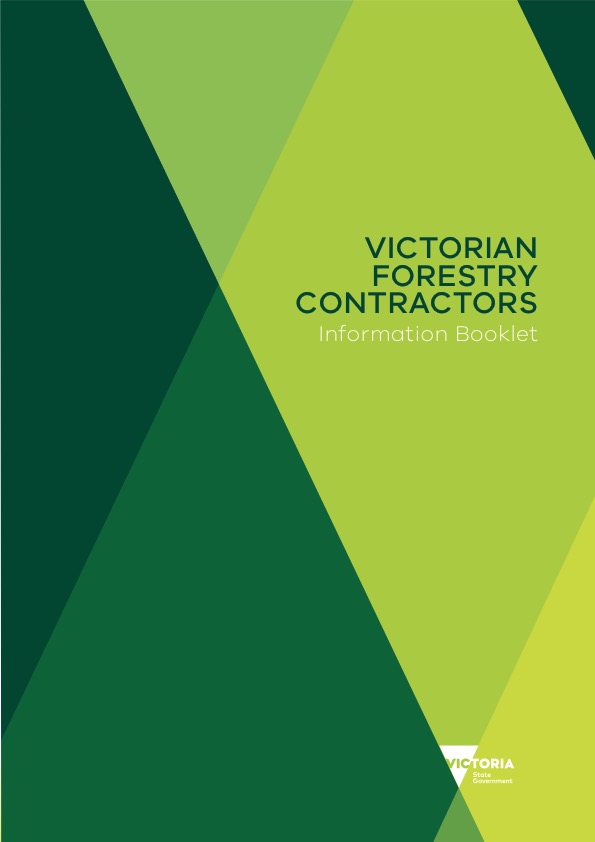 Victorian Forestry ContractorsInformation Booklet      Published by Industrial Relations Victoria 
Department of Premier and Cabinet
1 Spring Street Melbourne, Victoria 3000
Telephone (03) 92083799
February 2022© Copyright State Government of Victoria 2021. This publication is copyright. No part may be reproduced by any process except in accordance with provisions of the Copyright Act 1968.Authorised by the Victorian Government, Melbourne.Disclaimer The content of this Information Booklet is drawn from a range of sources and the advice of industry participants, and is provided for information and general guidance purposes only. No claim is made as to the accuracy, currency or completeness of the content of this Information Booklet. While the information is intended to be of general assistance, it is not intended as providing professional advice to any person or organisation.You should make your own enquiries as to the appropriateness and suitability of the information in this Information Booklet for your particular circumstances. You should note that laws and regulations change from time to time. You should check the information, including verification of whether the laws or regulations referred to are current.The Victorian Government including the Department of Premier and Cabinet does not accept any loss or damage that may be suffered by any person that relies on the information (or the use of such information) which is provided or referred to in this Information Booklet. No responsibility is taken for any information or services that may appear on any of the websites referred to. Further, the views expressed in the Information Booklet or on linked websites are not necessarily endorsed by, and may not reflect the policies or practices of, the Victorian Government.Additionally, although we have made every effort to ensure that the material provided is complete, current, reliable and free from error, we do not warrant or make any representation about the accuracy, adequacy or completeness of the information. AccessibilityThis publication is published in PDF and Word formats on www.business.vic.gov.au/ownerdrivershirersHow to use this Information Booklet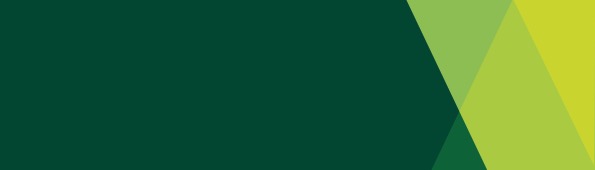 This Information Booklet is a practical resource to help you, as a forestry contractor, operate a successful business and to understand your rights and obligations. This Information Booklet is divided into the following parts:Part 1: Understanding the Owner Drivers and Forestry Contractors Act – This provides an overview of the Act. It identifies who is covered by the Act and the rates and costs schedules which are published by the Minister for Industrial Relations. Information is also provided about what to include in contracts, what constitutes unconscionable conduct, how to conduct joint negotiations and the processes available to resolve disputes.Part 2: Business basics and support for forestry contractors – This provides useful tips for setting up and running a business as well as information on business and financial planning, taxation, record keeping, insurance, engaging substitute drivers and what to do if you have financial problems. Part 2 also includes information about business advice services.Part 3: Forestry industry regulation and safety – This explains the role of key organisations in the forestry industry. You will also find information on the ‘Chain of Responsibility’ laws as well as how to manage safety issues and fatigue.Use the Contents section of this Information Booklet to find specific topics, and check out the More Information sections, which contain useful web links and other references to find more detailed information on an issue.Set out below are key terms which you will find throughout the information booklet:Part 1The Owner Drivers and Forestry Contractors Act 2005Why is the Act important?The Act provides protections and a framework for the resolution of disputes to improve the position of small business forestry contractors in the forestry industry, while maintaining a healthy and competitive industry.The Act was amended effective 1 May 2020, including to provide penalties for non-compliance with key provisions of the Act. The Act establishes the Forestry Industry Council (FIC), which is comprised of representatives from industry and employee associations and government. The FIC has specified functions, which include advising and making recommendations to the Minister on the content of Codes of Practice, the Information Booklet, and rates and costs schedules. The FIC also advises on matters relevant to forestry contractors and the commercial practices of forestry contractors generally.Part 1 of this Information Booklet outlines the forestry contractors' framework and provides information about key aspects of the Act and the Code of Practice for Owner Drivers and Forestry Contractors (the Code).If you have any questions, Wage Inspectorate Victoria is available to provide information and answer queries. Please call the Information Line on 1800 287 287 or lodge an online enquiry at www.wageinspectorate.vic.gov.au.Who is covered by the Act?The Act applies to harvesting and haulage contractors and their hirers and freight brokers.‘Haulage contractor’ means sole traders, partnerships or corporations (but not a listed public company) that provide services transporting forest products.  The Act applies to haulage contractors where the owner of the business also operates one of the vehicles. All harvesting contractors (other than listed public companies) are covered by the Act. Forestry contractors are also referred to in the Act and the Code as ‘contractors’.The Code can be found at: www.business.vic.gov.au/setting-up-a-business/owner-drivers-and-forestry-contractors Contract requirementsWritten contractsWritten contracts, even for short-term arrangements, are good business practice and help reduce disputes and uncertainty.For ongoing engagements of no fixed duration or for a period of at least 30 days, the contract must be in writing and specify the minimum income or hours of work (this can be zero hours or dollars if the parties agree to this), the rates to be paid, and the minimum period of notice of termination of the engagement or payment in lieu of notice. Failure by the hirer to comply with this requirement is an offence under the Act. The maximum penalty for failure to comply with requirements for regulated contracts is:25 penalty units in the case of a body corporate5 penalty units in any other case.It is good business practice for both forestry contractors and hirers to keep a copy of the written contract.Notice of terminationWhere there is an ongoing engagement of over three months’ duration, a forestry contractor is entitled to a minimum period of notice of termination of their contract (except in the case of serious and wilful misconduct). The notice period may be worked out or paid in lieu. The minimum period required to be given by either party to terminate the contract is three months’ notice.This minimum period does not apply where there has been a material breach of the contract by the hirer.If this notice requirement does not suit, the requirement can be waived by the forestry contractor obtaining a certificate from the Victorian Small Business Commission (VSBC). An application form for a certificate to waive the notice period is available from the VSBC website www.vsbc.vic.gov.au.Where a forestry contractor is engaged under a fixed-term contract, the contract will come to an end automatically on the expiry date.Under the Act it is an offence for a hirer to end a forestry contractor’s engagement without providing the required notice of termination or payment in lieu.The maximum penalty for ending a contractor’s engagement without providing the required notice of termination or payment in lieu is:25 penalty units in the case of a body corporate5 penalty units in any other case.More InformationSee sections 21, 22 and 22A of the Act. Section 22 sets out a formula for calculating payment in lieu of notice.Contact Wage Inspectorate Victoria on 1800 287 287 or lodge an online enquiry at www.wageinspectorate.vic.gov.auTelephone the VSBC on 13 8722 or go to www.vsbc.vic.gov.au.Your industry association, union or lawyer can also assist you to draft your own contract.Paying invoices within 30 days Under the Act, a hirer must pay an amount payable to a forestry contractor within 30 days after receiving an invoice, unless there is a dispute about the amount payable or a different, fair period for payment has been agreed. More informationSection 24A of the Act.Contact Wage Inspectorate Victoria on 1800 287 287 or lodge an online enquiry at www.wageinspectorate.vic.gov.au.Restrictions on paymentsThe Act provides that a hirer must not require a forestry contractor to pay money, or make any deductions from money payable to the forestry contractor, for services or equipment provided by the hirer unless:the costs are specified in the contract (that is, they are agreed costs);the costs are a direct and proper reflection of the cost of the service or equipment provided; andthe forestry contractor has been provided with an opportunity (if practicable) to obtain the services or equipment from an alternative supplier.A contract also must not require forestry contactors to pay for, or allow for deductions for, insurance costs unless an insurance policy is in place and a copy of the policy has been provided to the forestry contractor.This does not prevent a hirer from organising group discounts on services for forestry contractors (for example, for fuel, tyres or insurance), but these amounts can only be deducted where the above requirements are met.  More InformationSee sections 23 and 24 of the Act.Contact Wage Inspectorate Victoria on 1800 287 287 or lodge an online enquiry at www.wageinspectorate.vic.gov.au.Giving Information to Forestry ContractorsThe Act contains requirements to ensure that forestry contractors have a copy of this Information Booklet and a copy of the relevant Rates and Costs Schedule.When must the Hirer provide the information?Hirers must provide forestry contractors with a copy of this Information Booklet and a copy of the relevant Rates and Costs Schedules:at least three business days before the Forestry Contractor is engaged, if the forestry contractor will be engaged for a period of at least 30 days; oron the 30th day, if the Owner Driver is engaged for a total period of at least 30 days in any three-month period.These requirements also apply to tender situations. Under the Act, “business day” is a day other than a Saturday, Sunday or public holiday. A Hirer must also provide any revised relevant Rates and Costs Schedule to current forestry contractors as soon as practicable after publication. If the forestry contractor is engaged through a freight broker, then the freight broker must provide this information instead. Failure by a hirer or freight broker to provide a copy of this Information Booklet and the relevant rates and costs schedule to a forestry contractor when required is an offence under the Act.The maximum penalty for failure to provide an information booklet to a contractor before entering into a contract is:25 penalty units in the case of a body corporate5 penalty units in any other case.The maximum penalty for failure to provide the relevant rates and costs schedule to a contractor before entering into a contract is:25 penalty units in the case of a body corporate5 penalty units in any other case.How can the Hirer provide this information?A Hirer or Freight Broker, who is required under the Act to provide the applicable Rates and Costs Schedule and Information Booklet to a forestry contractor, may do so in hard copy or electronic form. Examples of ways of providing copies of the Information Booklet and the Rates and Costs Schedule are via a link to an Internet site on which this information is available or in hard copy by mail or in person. In order to demonstrate compliance with the requirements of the Act, it is important to keep good records. From late 2020, Hirers and Freight Broker are required under the Code to keep certain records about the engagement of contractors. This includes the date/s that the Information Booklet and the Rates and Costs Schedule are given to a forestry contractor and any records of them being given. If this information is provided by hand, the Hirer or Freight Broker must also retain a signed acknowledgement of receipt by the forestry contractor.Rates and costs schedulesRates and costs schedules have been developed by the Minister, in consultation with FIC, to provide forestry contractors with information about the typical operating costs applying to their business depending on the type of vehicle or forestry equipment being operated. The rates and costs schedules do not set minimum rates that must be paid to forestry contractors.The Minister, in consultation with FIC, has developed rates and costs schedules for the following categories:HarvestingHaulage – Prime Mover and B-double trailer, Slow speed 45km/hHaulage – Prime Mover and B-double trailer, Medium speed 55 km/hHaulage – Prime Mover and B-double trailer, Fast speed 55km/hHaulage – Prime Mover and Jinker trailer, Slow speed 45 km/hHaulage – Prime Mover and Jinker trailer, Medium speed 55km/hHaulage – Prime Mover and Jinker trailer, Fast speed 55km/hThe rates and costs schedules set out both variable operating costs and fixed operating costs.Variable costs are incurred when your vehicle/ equipment is running, and include fuel, oil, tyres, road tolls, repairs and maintenance. Fixed costs are expenses that stay the same whether your vehicle stays in your driveway or travels 100 or 100,000 kilometres. Fixed costs include loan repayments, insurance, administration costs and registration.The rates and costs schedules also provide information on rates that would typically apply for a forestry contractor’s own labour if he or she did the work as an employee. Having this information before entering into a contract assists forestry contractors to assess whether they should accept an offer and facilitates better-informed contract negotiations.Every vehicle and piece of equipment is different, and every business depends upon many factors, so your own costs may be different from the rates and costs schedule. If you have a different vehicle or equipment type or additional features, you can use the rates and costs schedule for the vehicle or piece of equipment that is most like your own vehicle / equipment as a guide and add in any additional costs accordingly.The current rates and costs schedules are available from: 
https://business.vic.gov.au/business-information/transport-and-forestry/forestry-contractors/information-for-forestry-contractors.The Minister, in consultation with FIC, is required to revise each rates and costs schedule at periods not exceeding 12 months.Failure by a hirer or freight broker to provide  the relevant rates and costs schedule to a forestry contractor may be an offence under the Act.The maximum penalty for failure to provide the relevant rates and costs schedule to a contractor before entering into a contract is:25 penalty units in the case of a body corporate5 penalty units in any other case.Joint negotiationsForestry contractors or hirers may appoint negotiating agents to act on their behalf. The Act requires the other party to recognise and deal with that agent. The agent could be an accountant, consultant, a trade union or industry association, a forestry contractor colleague or a committee of colleagues.An agent can enter into a binding legal contract on behalf of the forestry contractor or hirer. A forestry contractor or hirer can ask to be provided with a copy of the agent’s instrument of appointment before dealing with the agent.The Act allows joint negotiations between forestry contractors engaged by a single business and their common hirer, but not industry-wide negotiations. The Act does not authorise breaches of contract, strikes or boycotts.Forestry contractors may be offered a regulated contract on the same terms as an existing jointly negotiated contract, while at the same time retaining the opportunity to negotiate their own contractual arrangements. More Information See sections 25, 26 and 64 of the Act.Contact Wage Inspectorate Victoria on 1800 287 287 or lodge an online enquiry at www.wageinspectorate.vic.gov.au.Your industry association, union or lawyer can also assist you.No victimisation for exercising rights under the ActSection 61 of the Act provides protection for forestry contractors who seek to exercise their rights under the Act, including bringing a proceeding, informing someone of a contravention of the Act or participating in joint negotiations. It is also a breach of the Act for a hirer to punish a forestry contractor for raising issues of health and safety with any person, or for seeking improvements to their rates and conditions, or proposing to do so.The Owner Drivers and Forestry Contractors Code of PracticeThe Owner Drivers and Forestry Contractors Code of Practice (the Code) promotes fair and equitable business relationships between forestry contractors and their hirers. The Code describes conduct that is likely to be found by VCAT to be unconscionable, and contract terms that are likely to be found by VCAT to be unjust contract terms. The Code provides examples within the context of the forestry industry to assist contractors and hirers to avoid such conduct. The Code also contains some mandatory requirements with which hirers and contractors must comply. The Code sets out requirements and guidance for the industry and is arranged as follows:Part 1 – Introductory: This part sets out the objectives of the Code, defines some terms used in the Code and describes who it applies to.Part 2 – Conduct during negotiations: This part deals with a range of matters concerning the fair conduct of negotiations, including:unconscionable conduct during negotiations (Section 4).best practice in negotiations (Section 5).parties must not claim to exclude the Act or other laws or the Code (Section 6).disclosure of information (Section 7).best practice for dispute resolution (Section 8).misleading advertising (Section 9).new vehicles or motorised equipment (Section 10).principles for setting and reviewing rates (Sections 11, 12 and 13).period for payment of invoices (Section 14).
Part 3 – Deductions and statements: This deals with deductions from remuneration, deductions for the use of the hirer’s equipment and technology, and deductions in the nature of penalties.Part 4 – Allocation of work, working arrangements and absences: This deals with the fair allocation of work, working arrangements and absences due to illness or family responsibility.Part 5 – Additional Provisions for forestry contractors and hirers: This sets out some alternative and additional provisions for the forestry industry and some additional examples in the context of the forestry industry.More InformationThe Code is printed as part of the Regulations and may be found at legislation.vic.gov.au or on the Business Victoria website at https://business.vic.gov.au/business-information/transport-and-forestry/forestry-contractors/information-for-forestry-contractors. You may also obtain a copy by emailing Industrial Relations Victoria on irv.info@dpc.vic.gov.au or by telephoning the Business Victoria Hotline on 13 22 15.If you believe your hirer has breached the Code, follow the dispute resolution process set out in section 1.9 below.See section 1.10 (Victorian Small Business Commission) in this Information Booklet.Contact Wage Inspectorate Victoria on 1800 287 287 or lodge an online enquiry at www.wageinspectorate.vic.gov.auSeek advice from your industry association, union or lawyer.Telephone the VSBC on 13 8722 or go to www.vsbc.vic.gov.au.The Code and unconscionable conduct Part 4 of the Act prohibits ‘unconscionable conduct’ by hirers towards forestry contractors and by forestry contractors towards hirers. The Act sets out the factors that the VCAT may examine when deciding if conduct is unconscionable.The Code established under Part 3 of the Act provides further guidance on appropriate standards of conduct to be maintained when engaging forestry contractors. The Code does not prevent hirers or forestry contractors from acting vigorously in their commercial interests. However, each party should deal with the other party, or parties, fairly and in good faith when negotiating a new contract or a variation to a contract.The Code provides guidance on what VCAT might find to constitute unconscionable conduct during negotiations. It states that in the absence of any special circumstances, where a hirer or a forestry contractor engages in the type of conduct described below, it is likely to be found by VCAT to be unconscionable within the meaning of the Act:where a party, by themselves or through an agent:does not provide a reasonable opportunity to discuss an offer, or makes offers on a "take it or leave it" basis, suggesting a party must accept an offer and refuses to consider any alternative offer; ordoes not genuinely consider offers made to them; ordoes not provide a reasonable opportunity for another party to properly examine and consider offers; ordoes not provide a reasonable opportunity for another party to obtain legal, financial or other advice, including in the party’s preferred language; ordisguises the terms of a contract by using fine print, unnecessarily difficult language, or deceptive layout or headings; orsummarises the meaning of a document to another party, but omits to mention important terms in a way that is misleading; orfails to correct another party’s misunderstanding, where they knew, or reasonably ought to have known, that the other party was under a serious misapprehension about the terms of the agreement or any other relevant matter; orwhere a party builds up reasonable commercial expectations in another party for the renewal of an agreement, and then exploits those expectations to extract a harsh or one-sided deal from the other party; orwhere a party attempts to pressure another party into accepting an offer by acting in breach of contract, or otherwise acting unlawfully or threatening to do so.Claims of unconscionable conduct by a hirer or a forestry contractor may be dealt with by the Dispute Resolution Process set out in the Act and explained in section 1.9 of this Information Booklet.More Information See section 1.11 (Victorian Small Business Commission) in this Information Booklet.See section 31 of the Act and clause 4 of the Code.Contact Wage Inspectorate Victoria on 1800 287 287 or lodge an online enquiry at www.wageinspectorate.vic.gov.auSeek advice from your industry association, union or lawyer.Telephone the VSBC on 13 8722 or go to www.vsbc.vic.gov.au.Dispute resolution processWhere a dispute is unable to be resolved between the parties, the Act provides a two-stage process for the resolution of disputes:Stage 1 – A referral to the VSBC Stage 2 – An application to Victorian Civil and Administrative Appeals Tribunal (VCAT)Victorian Small Business Commission The VSBC is an independent office established by the Victorian Government to assist small businesses. The VSBC provides an independent, fast and low-cost ADR service for forestry contractors and their hirers. The VSBC offers preliminary assistance and advice to ensure forestry contractors and hirers are fully aware of their rights and obligations. The VSBC also provides a confidential mediation service.In general, a dispute must be referred to the VSBC (and the VSBC must first certify that ADR has failed, or is unlikely, to resolve the dispute) before it may be the subject of an application to VCAT for a hearing and a binding decision. However, where a party seeks an injunction (which is an order to stop another party from doing something), that party may apply directly to VCAT. If a party refuses to take part in, or withdraws from, the VSBC process, VCAT may make an order for costs against that party. Referring a dispute to the VSBCA forestry contractor or their hirer may refer a dispute to the VSBC for ADR. Before lodging a dispute, you should consider discussing the matter with your solicitor or association or contact the VSBC by telephoning 13 8722. If you would like to refer a dispute to the VSBC, you should complete the online application form or download a hardcopy form at www.vsbc.vic.gov.au. There is no application fee.Preliminary assistanceUpon receiving an application, the VSBC will attempt to resolve the dispute by working through the issues with the parties by email or letter. This preliminary assistance is free of charge for the parties and is the step before mediation.In the event that preliminary assistance does not resolve the dispute, the VSBC may invite the parties to attend mediation.The mediation processMediation is a process of negotiation that assists the parties involved in a dispute to identify and explore options to resolve the dispute. It aims to resolve all the issues between the parties to keep the relationship going and allow everyone to ‘get on with business’. The role of a mediator is to help the parties communicate openly and evaluate their options to reach their own agreement. Mediators are not judges; they do not determine binding outcomes and they do not give either party advice.As part of the VSBC’s mediation process, you will be brought together at an agreed time and location with an experienced and independent mediator appointed by the VSBC to discuss your dispute. In the event the dispute proceeds to mediation, there is a fee payable by each party (rates are published on the VSBC website). The VSBC pays the remainder of the mediator’s fees. The consent arbitration processWith the consent of both parties, the VSBC can arrange for disputes to be referred to be arbitration. Parties to a dispute under the Act may agree to apply for arbitration under the Act regardless of whether mediation has occurred. After receiving written submissions and relevant documents from the parties and possibly holding a hearing, an independent arbitrator will issue a final decision that is binding upon the parties. In the event the dispute proceeds to arbitration, there is a fee payable by each party (rates are published on the VSBC website). The VSBC pays the remainder of the arbitrator’s fees. More informationDivisions 1 and 2 of Part 5 of the Act and Clause 8 of the Code.Contact Wage Inspectorate Victoria on 1800 287 287 or lodge an online enquiry at www.wageinspectorate.vic.gov.au.Contact the VSBC on 13 8722 or go to www.vsbc.vic.gov.au.	The Victorian Civil and Administrative TribunalVCAT is an independent tribunal that seeks to provide a low-cost, accessible and efficient dispute resolution service. Where there is an allegation of unlawful termination of the engagement of a forestry contractor, the application must be made within 12 months of the date on which the termination is alleged to have occurred. In all other disputes, the time limit is six years after the date on which the dispute arose. After hearing and deciding a dispute, VCAT may make a range of orders, including:an order for a party to do, or refrain from doing, something;an order for a refund, compensation or damages; and any other order it considers fair, including varying or voiding a contract term to avoid injustice.More Information Contact Wage Inspectorate Victoria on 1800 287 287 or lodge an online enquiry at www.wageinspectorate.vic.gov.au.Telephone the VSBC 13 8722 or go to www.vsbc.vic.gov.au.Go to www.vcat.vic.gov.au.Contact your industry association, union or lawyer.1.12 Wage Inspectorate VictoriaAs well as forestry contractors and hirers being able to follow the disputes resolution process under the Act, there are now also penalties for non-compliance with certain provisions of the Act. Wage Inspectorate Victoria monitors compliance with the Act and Regulations and can take enforcement action, including:issuing warningsissuing penalty infringement noticestaking legal action.Under the Act, significant financial penalties can apply for offences relating to:failure to provide an information booklet to a contractor before entering into a contractfailure to provide the relevant rates and costs schedule to a contractor before entering into a contractending a contractor’s engagement without providing the required notice of termination or payment in lieufailure to comply with requirements for regulated contractsfailure to produce documents or giving false or misleading documents.Authorised Officers are given powers under the Act that they may exercise for certain purposes. These powers include requiring information or documents. Failure without reasonable excuse to provide the documents or information is an offence. It is also an offence to provide false or misleading documents.More information Part 7A of the Act.Contact Wage Inspectorate Victoria on 1800 287 287 or lodge an online enquiry at www.wageinspectorate.vic.gov.au.Visit www.vic.gov.au/wage-inspectorate-victoria.Part 2Small business resourcesAccountants and financial advisersAccountantsIt is important to have an independent view of your business situation. Securing the assistance of a qualified and reliable accountant or other financial adviser can be of great benefit to you and your business. Most accounting firms or small business advice firms provide services in:All aspects of taxation (for example, GST, BAS, PAYG, capital gains).Setting up a business.Business planning and cost analysis.Business structures and company formation.Record systems, bookkeeping.Estate planning.Finance advice.Planning for future expansion.Problems with debtors and creditors.Superannuation and investment services.How to choose an accountantQualified accountants usually have the words ‘chartered’ or ‘certified’ attached to their title. They also usually belong to one of the professional associations for accountancy.Many businesses find accountants through personal recommendation. It can be helpful to ask your union or industry association, forestry contractor colleagues, friends and family if they can recommend a good accountant who understands small businesses in the forestry industry. However, what is right for one business is not necessarily right for yours. If you can, shop around, and meet with several firms. Find someone you feel comfortable with, and discuss your needs and the fees to be charged.A list of important questions to ask when choosing an accountant has been developed by Business Victoria at https://business.vic.gov.au/business-information/finance/set-up-your-finances/find-an-accountantTake with you to the first interview:a written list of the questions you want to ask; andan overview of your business – if you have a business plan give the accountant a copy. If you do not have a business plan, provide the accountant with a written summary of your plans.Importantly, it is not the best time to start looking for an accountant just before you need to use one, especially around tax time. You need to allow plenty of time for preparation of end of financial year accounts.BookkeepersIf you want assistance with keeping your accounts and preparing your Business Activity Statements (BAS), you may wish to engage a bookkeeper rather than a qualified accountant.A bookkeeper generally does not provide strategic business advice but should keep your financial and tax records in good order and is generally cheaper than a qualified accountant. Talk to your bookkeeper about how you should keep your records to make their job easier, especially if you are paying them an hourly rate. A local bookkeeper is a good idea, as you will be visiting them frequently.More InformationThe following associations have websites that allow you to search for a qualified professional in your area:Chartered Accountants Australia and New Zealand (CA ANZ) website at www.charteredaccountantsanz.com or telephone 1300 137 322.Certified Practising Accountants (CPA) Australia website at www.cpaaustralia.com.au or telephone 1300 73 73 73.The Institute of Public Accountants at www.publicaccountants.org.au or telephone 03 8665 3100/ 1800 625 625.The Institute of Certified Bookkeepers (ICB) website at www.icb.org.au or telephone 1300 856 181 Business advice servicesThere is help available to help plan your business and to turn things around if you get into trouble. Both government and non-government agencies conduct a range of business support and mentoring services.Business VictoriaBusiness Victoria is a ‘one-stop-shop’ to access all small business focussed government resources. The Business Victoria website provides assistance and information on:buying, starting or selling a business.business development, training programs and support services.managing and improving your business.employing staff.tax matters.financial management.licences, regulations and taxation.More InformationGo to the website at www.business.vic.gov.au or contact Business Victoria on 13 22 15.Victorian Government Business OfficesVictorian Government Business Offices (VBGOs) are conveniently located in Melbourne and regional locations and provide face-to-face services for small businesses, including:how to find the business information you need.information about small business training and support programs and resources.referrals to specialists.Business-related workshops and seminars.More InformationFurther information about the services offered by VGBOs as well as the location of VGBOs can be found at www.business.vic.gov.au/victorian-government-business-offices.Small Business Mentoring Service The Small Business Mentoring Service (SBMS) is an independent, not-for-profit organisation, which provides advice and mentoring services to small businesses throughout Victoria. SBMS counsellors have practical business experience, and can assist small businesses to grow and be successful.The SBMS charges a small fee to cover administration costs and counsellors’ out-of-pocket expenses. Sessions run for one to two hours.To find a counsellor, visit the SBMS website and submit a request online. You may wish to search for a counsellor with expertise in accounting, risk management, insurance or cash flow management.More Information Go to www.sbms.org.au or by phone on 1300 816 817Business Enterprise CentresBusiness Enterprise Centres (BECs) provide advice to new and existing small businesses. BECs are located throughout metropolitan and regional Victoria. They are community-based organisations and their services are free. BECs also offer a broad range of training programs through TAFE Institutes. BECs can assist small businesses with:practical business assistance.referral to specialist advisers.obtaining an understanding of government departments and regulations.problem solving.preparing business plans.accessing business information.networking.More InformationContact details for all metropolitan and regional BECs can be found on the Business Enterprise Centres website at www.becaustralia.org.au.Forestry Better Business ProgramForestWorks is an industry owned not-for-profit organisation offering skills development and recognition within the forestry industry. ForestWorks, in collaboration with industry, the Australian Forest Contractors Association (AFCA) and forest managers/growers, has developed the Forestry Better Business Program. The Forestry Better Business Program recognises professional businesses operating to high standards in the forest industry.The online program helps forest managers and forestry contracting businesses, by clearly describing and documenting industry standards under four key areas:SafetyEconomicEnvironmentSocialMore InformationTelephone ForestWorks on 03 9321 3500 or go to www.forestworks.com.au/services/forestry-better-business-program/ Legal advisersYou may need the services of a lawyer to advise and negotiate contracts or act for you in a dispute.Your union or association may be able to help you with legal problems or refer you to a lawyer. The Law Institute of Victoria (LIV) is the professional organisation for lawyers in Victoria. Its website provides information on a broad range of legal issues. The Law Institute’s website provides guidance on choosing a lawyer and offers a referral service and a free 30-minute consultation.More InformationContact the Law Institute of Victoria at www.liv.asn.au or on (03) 9607 9311. Business planning and riskA business plan is a record of how you will run your business, and how you intend to identify and manage opportunities and challenges. This provides a roadmap that can help improve and even expand your business and can help secure your finance needs.A business plan should include the following:an overview and vision of your business;an analysis of your market, including present and future sources of work;what business structure to use;how your business will be managed;an estimate of establishment and running costs, including financing your vehicle;possible changes to things such as fuel costs and interest rates;expected cash flow;your projected profit and loss;a balance sheet (which brings together the results from your profit and loss and cash flow statements);your margin, mark-up and break-even point;expected return on investment;a risk management plan; andan action plan to implement your identified goals.Having a risk management plan will help if you run into problems, such as having an accident which leaves you unable to work. When writing your risk management plan, you should be able to answer the following questions:What risks am I facing?What level of financial risk should I accept?What is the likelihood of each risk?What will I do if things do not go according to plan?What consequences could be caused by each risk?What can I do to minimise the risks to my business?Your vehicle or equipmentChoosing the right vehicle or equipment is vital, as it can mean the difference between making a profit or loss. Make sure your vehicle/equipment is suited to the type of work you plan to carry out, as restrictions apply to some vehicles/equipment. For example, if you transport dangerous goods, special vehicles and equipment are required. There are also restrictions on the use of some vehicles such as B-doubles, which have a greater mass limit and can move more goods but are only allowed to operate on specific routes.More Information on Business PlanningGo to www.business.vic.gov.au and search for ‘business planning’. You will find a sample business plan document and a guide on how to prepare a business plan.Go to the VicRoads website at www.vicroads.vic.gov.au.Go to the WorkSafe website at www.worksafe.vic.gov.au.Business structuresThere are several ways of operating a business. The legal structure you choose will affect your tax liability, how your business can be sold, and whether your personal assets are protected. To pay your business taxes, claim deductions for business expenses, open accounts and trade legally, you need to choose the right business structure for you. Below is a general summary of different business structures you could consider, but you must obtain your own independent advice before establishing your preferred business structure:Sole trader – a sole trader is an individual who carries on a business as the only owner or under a registered business name. The structure is inexpensive to set up because there are few legal and tax formalities. However, liability for business debts is unlimited. This means that if the business fails, liability for debts extends not only to the business assets, but also to the sole trader’s total personal assets.Partnership – a partnership is formed when between two and 20 people go into business.  A partnership is inexpensive to set up and operate. A partnership agreement is common, but not essential. However, liability for business debts is unlimited, meaning it extends to each partner’s total personal assets.Company – an incorporated company is a separate legal entity, regulated by the Australian Securities and Investments Commission (ASIC). It has members (shareholders) who own the company, and directors who run it. However, if you are an independent contractor you can set up a ‘one-person company’, as the sole director and member. Running your business as a company has higher set-up costs and administrative costs because of additional reporting requirements. A company provides some asset protection, but directors can be legally liable for their actions and, in some cases, the debts of a company.Trading trust – under a trading trust, the trustee manages property or income for beneficiaries. A trust deed outlines how the trust is to operate. Setting up a trust can be expensive, as a formal deed is required, and there are formal yearly administrative tasks for the trustee to undertake. If you operate your business as a trust, the trustee is legally responsible for its operations. A trustee of a trust can be a company.More InformationGo to the ASIC website www.asic.gov.au for detailed information about the establishment of company structures and business name registration.Go to the Business Victoria website www.business.vic.gov.au for an overview of different business structures.Seek advice from your lawyer, accountant, business or financial adviser. Buying into an existing franchiseGoodwill or entry paymentsGoodwill payments create a higher entry price into an industry, meaning margins are tighter and it is harder to make a profit. They have also been the cause of unfairness and disputes. For example:New contractors paying goodwill for a vehicle that is under an existing contract, in the expectation they will get the work, but then not being taken on by the hirer and losing the money they paid as goodwill.Contractors paying a goodwill payment to get into the work, but then not being able to recover that payment when they decide to leave the business later.‘Goodwill’ means a payment that is over and above the market price of a vehicle that you are buying from another person. It is a payment for the value of the business and is usually paid in the expectation that the equipment will be sold as ‘in work’, under an existing contract.Franchise feesPaying for the rights to run a business with an established name, marketing and operating procedures offers a new business owner guidance and assistance. However, it also means you need to follow the franchisor’s system of running and marketing the business, which may not suit you. Franchise fees are sometimes requested as a condition for the right to operate as a driver in a geographical area for a business.More InformationSeek advice from your union, lawyer, accountant or financial adviser.Customer serviceThe forestry industry has become more efficient and professional, with customers expecting a higher level of service. It is therefore important that hirers and forestry contractors understand and agree on how customer service standards are to be met as disputes may arise where a party considers that there is a breakdown of customer service standards.Negotiating a contractWhen starting with a hirer, you need to consider the arrangements for work and income you will receive. Carefully read any contract you are offered and ask questions if you are not sure of anything. Refer to sections 1.3 and 1.5 for more information about contracts and joint negotiations.Plan your approach when negotiating contract terms with a new or existing hirer. Before you discuss a new job with a potential hirer, write yourself a list of questions you want to ask such as:Rates and paymentHow are they calculated?Does the customer pay a fuel levy to cover any rises in fuel costs? How often is it varied and is 100 per cent of the fuel increase passed on?When are your invoices paid? Note hirers’ obligations in relation to payment of invoices: see 24A of the Act.Are there a guaranteed number of hours or guaranteed earnings? Will you be guaranteed enough work to cover your outgoing expenses? Note that the agreed minimum must be reflected in your written contract: see section 20 of the Act.What do other forestry contractors with the same Hirer typically earn each week and year?Who raises the invoice? For example, does the hirer work on a reverse billing arrangement and how will you reconcile the account?What are the paperwork and documentation requirements to support the payments?What information and communications equipment or technology do you need to perform the work, and who provides, maintains and pays for it?Are there any deductions from the payments for goods or services (e.g. insurance, administration charges)? How much? Note hirers’ obligations in relation to deductions:  see sections 23 and 24 of the Act.From what times do the task and related payments start and finish? Are you paid for training?Hours of workWhat are the usual hours of work?Are you required to work on weekends, nights or public holidays? Can you refuse an offer of work if it does not suit you?Where do you park your vehicle?Does the hirer or customer provide parking? If not, how are overnight/stick-up loads kept secure?Security and contract termsAre there are any close down periods?Do you need to have the hirer or customer’s livery or logo on your vehicle, and who provides, maintains and pays for this?Are there quiet periods during the year? What factors cause work to drop off or increase?Are you permitted to work for another business?What are the arrangements if you are ill or need a break?Can you use a replacement driver?Is the business’s work and client base secure?What are the contract arrangements? (Note that sections 19 and 20 of the Act require hirers to ensure ongoing contracts of no fixed duration or for a period of at least 30 days are in writing).SafetyWhat are the safety management system reporting requirements?Is the company accredited under the National Heavy Vehicle Accreditation Scheme (or another relevant scheme)?What is the company’s safety record and approach to chain of responsibility requirements?Do you have to attend or pass any customer related inductions or training to perform the work?More Information Section 1.3 of this Information Booklet provides information on ‘Contract requirements’.Section 1.5 of this Information Booklet provides information on ‘Joint negotiations’.Clause 5 and Part 5 of the Code provides more details on ‘Best practice in negotiations’.Section 3.11 of this Information Booklet provides further information on ‘Chain of responsibility’.Section 1.9 of this Information Booklet provides information on the dispute resolution process.Seek advice from your lawyer, accountant or financial adviser.Understanding your business costsYou will need to have a good understanding of how much it costs to run your vehicle and your business. It is important to have a well-prepared budget to understand your business costs, for the following reasons:It will assist you to manage your finances and cash flow and provide an easy way of setting goals and working out budgets and forecasts.You can make decisions on what rates of pay are reasonable – this will help you negotiate with your hirer and compare the benefits of different jobs.Whether you are paid by the load, the hour or the kilometre, you need to know your costs and be able to convert them from a per-hour to a per-kilometre or per-load figure and vice versa.Information about your costs is essential when borrowing money to update your vehicle or expand your business. When planning to change vehicles, you need to know how your costs will change and make sure that you can make a reasonable profit.Preparing financial statementsFinancial statements should be prepared regularly and give key information to help you improve your business.Financial statements should include the following:Establishment costs – this is a list of the expenses incurred to set up a business until it becomes established and starts to make a profit. Establishment costs are ‘one-off’ costs that are not repeated.Profit and loss statement – this is a summary of income and expenses for your business over a period. It is prepared at regular intervals, usually monthly and at the end of the financial year. New businesses should calculate profit-and-loss statements monthly and include establishment costs. It is important not to overestimate your revenue and not to underestimate your establishment costs and ongoing expenses.Cash flow statement – a cash flow statement is an important part of the business plan. Regardless of normal business ‘ups and downs’, it is critical that you do not run out of cash. The cash flow statement is a record of when all income is received and when all payments are made by the business for ongoing essentials, such as taxation payments.Balance sheet – the balance sheet is a snapshot of the financial health of a business on a given day. You would normally complete a balance sheet at the end of a month or financial year.More InformationSeek advice from your industry association, union, lawyer, accountant or financial adviser.Your cost structuresClause 11 of the Code establishes principles for forestry contractors and hirers to set and review rates to be paid under a contract.In summary, hirers should offer and pay forestry contractors remuneration that, considering the contract as a whole, the services to be performed, and the general market for the services, supports each of the elements of remuneration which are:an amount that represents the recovery of fixed and variable costs incurred in performing the services required;an amount that represents a fair return for the forestry contractor’s labour; andan amount that represents a return on the forestry contractor’s investment.The Code describes the factors that influence what you can expect as a return on investment, such as:the amount of the capital investment in the vehicle or equipment;the level of commercial risk assumed by the forestry contractor;the security and certainty of the arrangements;whether the vehicle or equipment provided by the forestry contractor can readily be used to provide services to other persons;whether the vehicle or equipment is also used for personal use;the efficiency and productivity of the forestry contractor; andthe market for the services.The amount that is a reasonable return on investment will vary widely in all the circumstances and may vary over time as market conditions change.Reducing your overhead costsSeveral websites and ‘apps’ provide information on where to find the cheapest fuel each day. Plan on where and when you are going to fill up and you could make savings in the end.You may also want to consider a group-buying scheme for major purchases. By coordinating with other forestry contractors or with your hirer, you might be able to get significant group discounts on the purchase of new vehicles or equipment, maintenance and servicing, tyres, oil and other costs. More InformationGo to the RACV website www.racv.com.au to find the cheapest fuel prices in your area.Your terms for paymentThe terms for payment of your invoices are critical, especially if you are carrying your fuel costs on an overdraft or on credit.Under the Act, hirers are required to pay you within 30 days after receiving an invoice unless there is a dispute about the amount payable or you have agreed to a different payment period and that period is not unfair to you or the Hirer (see 1.3 of this Information Booklet for more information).The Code also notes that payment terms of more than 30 days are likely to be considered unjust, unless unusual circumstances apply. If you believe that you should have been paid within 30 days after receiving an invoice but have not been, or that your payment terms are unfair, you can notify a dispute to the VSBC (see section 1.9 of this Information Booklet for more information on the dispute resolution process).If you are not paid or are short-paid, first speak with your hirer and seek a commitment to the payment. Tell your hirer upfront that you require payment in accordance with your contract terms. Keep a diary note about who you spoke to, what they undertook to do and by when.If your hirer continues not to pay you, you may wish to reconsider whether you continue to offer services, as this may indicate business failure and you may never get paid or not for a very long time. If you find yourself in this situation seek urgent advice from your union, lawyer, accountant or other business adviser. Under the Act, you are entitled to raise a dispute.InsuranceAn insurance policy that is right for your business needs can protect you against a range of risks or events, such as theft of equipment. Adequate insurance is essential for all businesses, as it reduces the risk of an accident or illness resulting in you losing your business. The following overview sets out of the main types of insurance policies to consider for your business:WorkSafe insuranceWorkSafe insurance is a compulsory insurance for Victorian employers that is funded by their contributions. It provides employers with insurance cover for the cost of benefits if their workers are injured or become ill because of their work. It does not cover conditions that are not work-related (such as sporting injuries or general ill health).Employers are required to take out WorkSafe insurance for their employees. Hirers may also be required to pay WorkSafe premiums in relation to forestry contractors (even incorporated forestry contractors) where the forestry contractor generally works for the one hirer.You must take out a WorkSafe insurance policy if you:expect to pay more than $7,500 in a financial year in rateable remuneration (includes wages and other benefits, contact WorkSafe for more information); orhave any apprentices or trainees. This applies even if you are a small business with only one worker.If you trade using a company structure or a trading trust and are an employee of your own business, then your business may be required to take out a policy on your behalf.The obligations under WorkSafe will vary depending on the individual circumstances of your business. You should seek expert advice from your accountant, industry association or union, and WorkSafe.Comprehensive vehicle and equipment insuranceComprehensive vehicle and equipment insurance covers damage to your vehicle/ equipment or someone else’s property.While a Transport Accident Commission charge is a compulsory insurance paid as part of your vehicle registration, which covers you from potential liability for personal injury to another person in a road accident, it does not cover any property damage.Trailer in control insuranceTrailer in control insurance refers to Non-Owned Trailers which are towed by prime mover operators. Trailer in control insurance covers you against any potential damage to the Non-Owned Trailer because of the prime-mover operators’ negligence.Public liability insurancePublic liability insurance covers your potential liability to third parties for personal injury or property damage if you or your business is found to be negligent. This protects you if any of your actions (including off-road actions) cause injury to another person or damage to property.Goods in transit insuranceDepending on your individual contract arrangements, you should consider insuring against property loss or damage while it is in transit from one place to another or being stored during a journey.Income protection insuranceIncome protection insurance is designed to provide replacement income to individuals who are unable to work due to illness or injury.More InformationContact WorkSafe on 1800 136 089 or go to www.worksafe.vic.gov.au and search under the Insurance section for premium rulings applying to the forestry or transport industry.Go to the Business Victoria website at www.business.vic.gov.au for information on different types of insurance for small businesses.TaxationA range of taxes may apply to your business operations, depending on the business size and location. Understanding taxes and the deductions and exemptions you may be able to claim can save you money. You do not want to pay too much tax or be penalised for late payment. Contact the Australian Taxation Office (ATO) to find out about:personal services income (PSI);business income tax;fringe benefits tax (FBT);goods and services tax (GST);capital gains tax (CGT);Pay as You Go (PAYG) withholding;super guarantee contributions;business activity statements (BAS), including dates for lodgement and payment; andaccounts and business registration, including Australian Business Numbers (ABNs) and Tax File Numbers (TFNs).More Information Go to the ATO website www.ato.gov.au for information about taxation requirements or telephone 13 28 66 for further information and details for your local tax basics seminar coordinator.Go to the Business Victoria website at www.business.vic.gov.au.Seek advice from your lawyer, accountant, business or financial adviser.Financial problemsHelp is available if you get into financial difficulty. Banks, the ATO and other creditors may be able to help. Do not ignore creditors and your situation.If you cannot pay your debts, ask your accountant or financial adviser for advice straight away. Your adviser can help you prepare a written business survival plan to give to your bank and to negotiate alternative payment arrangements with creditors. There are accountants who specialise in turning around struggling businesses. If the business cannot be saved, they may be able to advise on the various forms of insolvency administration. Record keepingIt is essential to keep proper business records to satisfy a range of legal requirements, such as for taxation purposes. Retaining appropriate records can also show the hirer that you have met your contractual requirements.It is good business practice to keep the types of records set out below. This list is not intended to be an exhaustive statement of your legal record-keeping obligations.Financial recordscopies of invoices and receipts you have provided;invoices for goods or services purchased;payments to employees and to other organisations on behalf of employees, for example superannuation and PAYG tax;financial statements including the profit-and-loss statement and a balance sheet;tax returns and supporting information;bank account and credit card statements; andlists of debtors and creditors.Business recordscontracts, lease agreements, insurance agreements and other legal documents;licences and permits;daily job and trip records for invoicing;written time and wages records for employees, which should include pay, hours of work, leave and superannuation contributions;safety records;full details of warranties for vehicles and equipment; andany other records which are ‘business activity’ specific and which are required by law for the operation of your business.Other types of recordsfile notes of conversations with hirers;vehicle maintenance and service records; andwork diaries and other records as required by heavy vehicle fatigue management laws (see section 3.11 of this Information Booklet for more information).More Information Telephone the ATO on 13 28 66 or go to www.ato.gov.au.Go to the Business Victoria website at www.business.vic.gov.au for information on record keeping for small businesses.Go to the Fair Work Ombudsman’s website at www.fairwork.gov.au for information on records that an employer must keep in relation to employees.Seek advice from your lawyer, accountant or financial adviser. Engaging substitute drivers or operatorsYou may need to hire a substitute driver or operator to run a second shift or if you are ill.You should discuss the use of a substitute driver or operator with your hirer. If you need help finding a substitute driver or operator, your hirer or another forestry contractor may be able to recommend someone. Alternatively, a labour hire agency may be able to supply you with a driver (you must check that they can operate under the Victorian labour hire licensing scheme). A substitute driver could be engaged in one of the following ways:As an employee, employees:receive payment as wages or salary;have their tax taken out by their employer;can be engaged on an ongoing or fixed-term basis, and can be full-time, part-time or casual; andcan be directed when, what and how to do a task.As a contractor, contractors:invoice for their work instead of receiving wages;run their own business;have their own insurance;are engaged to perform set tasks, such as driving a vehicle to Sydney; andmay work for more than one hirer.It is important to note that if you engage a contractor who provides their own vehicle, you are now a hirer of that forestry contractor under the Act and the Code and must meet all the obligations as a hirer.As a labour hire worker through an agency, the agency:employs the worker and then on-hires them to you;pays the worker’s wages and other entitlements; andcharges you a commission, agency or finder’s fee for the worker’s services.More Information Go to the Business Victoria website at www.business.vic.gov.au for a guide to employing people.For information on your taxation obligations, contact the ATO on 13 28 66 or go to www.ato.gov.au.For information on WorkSafe obligations call 1800 136 089 or go to www.worksafe.vic.gov.au.For information on workplace relations laws go to the Fair Work Ombudsman website www.fairwork.gov.au Industry associations and unionsThere are several organisations who play a role in the forestry industry.Australian Forest Contractors Association (AFCA): AFCA’s primary purpose is to advocate on behalf of members to improve business outcomes and conditions for Forestry Contracting Businesses.Australian Forest Products Association (AFPA): AFPA is the peak national industry body representing the resources, processing, and pulp and paper industries covering the forest products value chain.Construction, Forestry, Maritime, Mining and Energy Union (CFMMEU): The CFMMEU is Australia's main trade union in building and construction, forestry and furnishing products, the maritime industry, mining and energy production.Forest & Wood Products Australia (FWPA): The FWPA is a not-for-profit company that provides national, integrated research and development services to the Australian forest and wood products industry.ForestWorks: ForestWorks is an industry owned not-for-profit organisation offering skills development services for industry.Victorian Forest Products Association (VFPA): VFPA is the peak industry body representing the forest products value chain in Victoria.VicForests: VicForests is a government business enterprise responsible for the harvesting and sale of commercial timber resources in State forests in Eastern Victoria.More Information For more information on:AFCA call 03 6343 3398 or go to www.afca.asn.auAFPA call 02 6285 3833 or go to ausfpa.com.auCFMMEU call 1800 060 556 or go to www.cfmmeu.org.auFWPA call 03 9927 3200 or go to www.fwpa.com.au ForestWorks call 03 9321 3500 or go to www.forestworks.com.auVFPA call 0409 962 250 or go to www.vfpa.com.auVicForests call 03 9608 9500 or go to www.vicforests.com.au Learning resources and toolsSkills standards and qualification resourcesForestWorks has several resources to assist training delivery in the forest, wood, paper and timber products industry. These resources align to specific skills standards and qualifications.Workplace learning toolsForestWorks has developed workplace learning tools to help enterprises identify the different foundation skills gaps that exist in their workplace and how they may be impacting the day-to-day operations of their business.More InformationTelephone ForestWorks on 03 9321 3500 or go to www.forestworks.com.au/services/learning-resources-and-tools/workplace-learning-tools/ Industrial relations and human resource managementGeneral protectionsThe general protections of the Fair Work Act 2009 are intended to:protect workplace rights;protect freedom of association;provide protection from workplace discrimination; andprovide effective relief for persons who have been discriminated against, victimised, or have experienced other unfair treatment.A person (such as an employer) must not take any 'adverse action' against another person (such as an employee or independent contractor), because that person has a workplace right, has exercised a workplace right or proposes to exercise that workplace right.Adverse actions that can be taken against an employee/independent contractor or potential employee/independent contractor might include:dismissing themnot giving them their legal entitlementschanging their job to their disadvantagetreating them differently than othersnot hiring themoffering them different (and unfair) terms and conditions, compared to other employees.Who do general protections laws apply to?General protections laws apply to:employees and prospective employeesemployers and prospective employersindependent contractors and prospective independent contractorsa person who has entered into or who has proposed to enter into a contract for services with an independent contractoran industrial association, including an officer or member of an industrial association.More InformationFor more information, see the Fair Work Commission’s General Protections Guide available from www.fwc.gov.au/documents/documents/factsheets/gp-guide_1.pdfManaging staffBusiness Victoria provides a range of support materials and tools to assist you hire and manage your staff your staff, including:employment types and hiring options;staff recruitment;employer responsibilities and staff leave;long service leave in Victoria;staff management;employing children; andending employment.More Information For information on hiring and managing staff go to https://www.business.vic.gov.au/hiring-and-managing-staffInformation on long service leave in Victoria is available on the Wage Inspectorate Victoria website at www.vic.gov.au/wage-inspectorate-victoria. Alternatively, the Inspectorate can be contacted on 1800 287 287 or lodge an online enquiry at www.wageinspectorate.vic.gov.au.Managing investments/succession planningBusiness Victoria provides a range of support materials and tools to assist you with managing investments and succession planning, including:Raising funds for your business;Six steps to increase your business value before selling;Find a buyer or successor for your business; andFinancial and legal preparation before selling your business.More Information For more information on managing investments and succession planning go to www.business.vic.gov.au Contract assignment/transfer to another partyOne pathway to work as a harvest or haulage contractor is to secure a contract by assignment from an existing contractor who has an agreement with a hirer to provide harvest and/or haulage services. Often contractors with longer term agreements wish to cease providing their contracted services   several years before their agreement is due to run out. In these instances, they will often seek to assign the agreement to another party. In many cases a hirer will need to endorse or approve the assignment and, provided you are able to provide the same level of service as the assignor (the party wishing to assign the contract), there should be no problems with the hirer approving the arrangement. Most contracts will include details regarding whether an agreement can be assigned or not and what conditions a hirer may require as part of the assignment process. It is important to seek legal advice prior to considering an assignment.If you have your own equipment, you may not wish to buy the equipment of the assignor as part of the assignment. However, some contractors who do not have the equipment will often purchase equipment of the assignor to ensure they are able to provide the required services under the agreement.Most assignments require a Deed of Assignment to be executed by the three parties involved: the assignor (the party wanting to assign the agreement), the assignee (the party wishing to take over the requirements of the agreement) and the hirer.It is important that you do not pay any money as part of this process until after such time as a Deed of Assignment has been executed. It is not wise to buy equipment until you are guaranteed that work for the equipment is secured through the Deed of Assignment.   Certification requirementsMany forest owners/managers or mill operators will have their management and environmental systems certified to a range of standards so that they can guarantee to their customers that they are conducting harvesting operations to a certifiable standard.It is important that you are aware of what standard your hirer is working under and understand the requirements of that standard because compliance auditors will often visit forest operations to ensure that standards are being maintained.There are a range of standards which managing entities seek to achieve. The principle ones are:Responsible Wood		Responsible Wood oversees the operation of the Responsible Wood Certification Scheme that applies to forest management and chain of custody certification in Australia. This Scheme includes Standards, Rulings, Scheme Rules and Directives, which collectively provide the mandatory requirements for certification bodies and scheme participants.Certification of compliance with the Australian Standard for Sustainable Forest Management (AS4708) and the Australian Standard for Chain of Custody of Forest Products (AS4707) is not carried out by Responsible Wood itself, but by independent third-parties known as accredited certification bodies.Certification bodies also perform annual surveillance audits and periodic re-assessment audits to verify proactively that a certified forest manager or chain of custody certified company maintains compliance with Responsible Wood requirements.The Responsible Wood Certification Scheme is recognised under the Programme for the Endorsement of Forest Certification (PEFC).Forest Stewardship Council (FSC)FSC is an independent not-for-profit organization.  FSC has a global forest certification system that has two key components:Forest Management (FM) certification; andChain of Custody (CoC) certification about the production and source of FSC-certified products, which is for businesses manufacturing or trading forest products. More InformationFor more information on Responsible Wood call 07 3359 1758 or go to www.responsiblewood.org.au.For information on FSC call 03 9329 9984 (voicemail only service) or go to 
https://au.fsc.org/en-au.For more information on PEFC go to www.pefc.org.Skills verificationFOLS is the national skills verification program for industry. It is an industry-led system that supports the professionalism and safety of industry through a national electronic system of recording and verifying the training and currency of workers’ skills.More Information For more information on FOLS Skills Verification Program go to www.forestworks.com.au/services/fols-skills-verification-program.Contract managementWhen entering a contract, forestry contractors need to be satisfied that the contract enables them to operate sustainably. The FIC’s rates and costs schedules have been developed to assist you when entering negotiations with a hirer. For further information regarding contract negotiations, see section 2.8 of this Information Booklet.Part 3 Regulations and safetySection A – overviewWho’s who in the regulation and safety of the forestry industryThere are several organisations who play a role in the regulation of the forestry industry and who provide advice and assistance in relation to safety matters.WorkSafeWorkSafe manages occupational health and safety in Victorian workplaces.WorkSafe is broadly responsible for:helping to avoid workplace injuries from occurring;enforcing Victoria’s occupational health and safety laws;providing workplace injury insurance for employers and managing the workers’ compensation scheme; andhelping injured workers back into the workforce.More InformationTo report concerns about your workplace and for general enquiries about workplace safety, injury prevention and workplace health and safety, call WorkSafe Victoria’s Advisory Service, telephone: 1800 136 089 or check its website at www.worksafe.vic.gov.au Department of Environment, Land, Water and Planning (DELWP)DELWP is responsible for promoting and managing the sustainability of Victoria’s natural and built environment. DELWP’s most significant responsibility in relation to forestry contractors is directing VicForests’ staff and timber harvesters in relation to fire prevention and suppression.More InformationCall DELWP’s customer service centre on 136 186 or check its website at www2.delwp.vic.gov.auVicRoadsVicRoads manages the road system and handles vehicle regulation, driver licensing and providing road user information. VicRoads also plays an important regulatory and education role in relation to heavy vehicle safety.More InformationCall VicRoads on 13 11 71 or 03 9854 2666 or check its website at www.vicroads.vic.gov.auLaws and regulations related to the forestry industryAll those involved in the forestry industry need to be aware of and comply with relevant legislation, including occupational health and safety requirements.Forests Act 1958 (Vic)The Forests Act 1958 outlines that all forest produce in State forest is the property of the Crown. The Act also prohibits the removal of produce from State forest except in accordance with the regulations.Provisions are also made in relation to the development and implementation of working plans for State forest with respect to control, maintenance, protection and taking of produce; fire management in State forests; and offences in State forests. The Forests Act 1958 (Vic) gives the Secretary of the DELWP power to protect State forests. The Secretary has power to construct and maintain roads for the transportation of timber resources and can enter into agreements with others to prevent and suppress fires. The Secretary can also develop and implement plans to protect forests from fire or other damage.Sustainable Forests (Timber) Act 2004 (Vic)The Sustainable Forests (Timber) Act 2004 (Vic) provides the framework for sustainable forest management and sustainable timber harvesting in Victorian State forests. It provided for the creation of VicForests and provides for the granting of long-term access to timber resources in State forests. Under this Act, VicForests is required to comply with any conditions in the Allocation Order and Timber Release Plans. The Allocation Order allocates specified timber in State forests to VicForests for the purposes of harvesting and selling. The Timber Release Plan includes: a schedule of areas selected for timber harvesting; the location and approximate timing of timber harvesting in the proposed harvest areas; and the location of any associated access roads. VicForests' Timber Release Plans must be prepared for a period not exceeding five years.This Act also requires VicForests to comply with the Code of Practice for Timber Production and gives the Minister for Energy, Environment and Climate Change the authority to conduct audits of VicForests to ensure it is complying with the Code. Code of Practice for Timber ProductionThe Code of Practice for Timber Production 2014 (the Timber Production Code) is a key regulatory instrument that applies to commercial timber production in both public and private native forests and plantations in Victoria.The purpose of the Timber Production Code is to provide direction and guidance to forest managers and operators to carry out sound environmental performance when growing and harvesting commercial timber in such a way that is economically viable, compatible with environmental values and enhances public confidence in the management of Victoria’s forests and plantations for timber production.Forest management operations are planned and conducted to achieve sustainable forest management, using all relevant laws, regulations, government policies and local government requirements. Timber harvesting and associated operations are planned to meet all relevant requirements of the Timber Production Code.The Timber Production Code is available here Timber harvesting regulation | Victorian Government (www.vic.gov.au)Occupational Health and Safety Act 2004 (Vic)This is the most significant occupational health and safety legislation in Victoria. The Act requires health and safety risks to be reduced as far as practicable. Key principles which should be applied include:all people should be protected as far as practicable against risks to their health and safety;any person who manages, owns or controls the workplace is responsible for eliminating or reducing risks as far as practicable;employers and self-employed persons are required to implement measures which promote health and safety;employers and employees should exchange information and ideas about risks to health and safety and the measures that can be taken to eliminate or reduce those risks; andworkers (including contractors) are entitled and should be encouraged to be represented on health and safety issues.Emergency procedures, fire, coronavirus (COVID-19) and protest managementEmergency proceduresForestry contractors must have a health and safety plan with documented emergency procedures to cover serious injury to personnel working in remote areas, vehicle accidents in remote areas, fire, protestors and environmental emergencies such as fuel spills.Visitors to a coupe need to be advised of the emergency procedures which apply to that coupe.Fire managementFire is a serious risk to forestry contractors. Risk factors such as temperature, wind, and the number of days since it last rained should be regularly assessed. Work should be conducted in a way which minimises the chance of a fire being started from ignition sources. Forestry contractors should be trained in what to do if a fire breaks out, and on emergency and evacuation procedures. All trucks and mobile plant should be fitted with basic firefighting tools such as fire extinguishers.More Information Call WorkSafe Victoria Advisory Service on1800 136 089 or check its website at www.worksafe.vic.gov.au.The Emergency Management Victoria website at http://emergency.vic.gov.au/respond/ provides Victoria-wide, up-to-date information on all emergency situations (including bushfires).Coronavirus (COVID-19)A number of requirements are in place with regard to the management of the spread of COVID-19 within the workplace. See the Coronavirus (COVID-19) Victoria website www.coronavirus.vic.gov.au for information on COVIDSafe Settings for living and working in Victoria.In addition, employers will also required by the Occupational Health and Safety Act 2004 (OHS Act) to ensure a safe workplace for their employees in relation to exposure to Covid-19 in that workplace. Further guidance on employers obligations to their employees under the OHS Act in regard to COVID-19 can be found on the Worksafe Victoria website WorkSafe Victoria - Home - WorkSafeProtest managementForestry contractors may be confronted by protesters who may try and prevent harvesting and haulage operations from occurring.Forestry contractors should be aware of any procedures that the land owner (or manager) has established in consultation with industry. This may include additional coupe marking measures, increased warning signage, closure of access roads and appropriate non-violent responses to situations which may arise.All visitors to a harvesting coupe need to be inducted into the site by the harvesting team leader. Visitors and unauthorised personnel are often unaware of the hazards associated with forest operations.All forestry contractors have a duty to regularly check if there are unauthorised people in their working areas. If they are found, all activities must stop, and the circumstances must be reported at once. Forestry contractors are under a duty not to place any person in their work area at risk – this includes protesters.Landowners (or managers), principal contractors and subcontractors are all responsible for ensuring the safety of forestry contractors when protests occur. Vicforests should be notified by contractors of protest action in coups which it manages.  Police may need to be contacted if protesters pose a threat to public order and safety and the matter cannot be resolved.”.Details of any incidents involving protesters which pose risks to health and safety should be recorded. These incident reports may include photographic records.More Information Call VicForests’ Melbourne office on 9608 5000 or check its website  https://www.vicforests.com.au/vicforest-forest-management/sustainable-harvesting-1/timber-harvesting-safetyKey government organisations in the forestry industryVicForestsVicForests is a government business enterprise responsible for the harvesting and sale of commercial timber resources in State forests. in Eastern Victoria.More InformationCall VicForests’ Melbourne office on 9608 5000 or check its website www.vicforests.com.au.VicRoadsVicRoads’ purpose is to manage a safe, reliable and sustainable arterial road system as part of an integrated transport network. This means keeping the road network in good condition, providing registration and licensing services, and implementing road safety strategies.Drivers of heavy vehicles must obey the same road rules as other drivers. There are also some road rules that apply just to heavy vehicles, such as speed limits. Other road users must also follow certain rules when sharing the road with heavy vehicles, relating to truck lanes and not overtaking turning vehicles.You should make sure your vehicle is safe for its intended use and conduct regular inspections to ensure it is roadworthy. Keeping your vehicle in good running order is not only important for the safety of road users but helps with the efficient operation of your business. You may also be subject to penalties for failing to keep your vehicle in a roadworthy condition.More InformationTelephone 13 11 74 or 03 9854 2666 or go to www.vicroads.vic.gov.au.National Heavy Vehicle RegulatorThe NHV Regulator is the national independent regulator for all vehicles over 4.5 tonnes GVM and administers the HVN Law. Its objectives include improving safety and productivity for the industry, and making it easier for businesses to operate across state and territory borders.The NHV Regulator is responsible for:the National Heavy Vehicle Accreditation Scheme;the Performance-Based Standards Scheme;heavy vehicle access permit applications;heavy vehicle standards, modifications and exemption permits; andthe work diary and risk classification system for advanced fatigue management.The NHV Regulator is responsible for heavy vehicle on-road compliance and enforcement services in VictoriaMore InformationTelephone 1300 696 478 or go to www.nhvr.gov.au.National Transport CommissionThe National Transport Commission (NTC) is an inter-governmental agency that is responsible for developing national reforms to improve productivity, safety and the environmental performance of Australia’s road, rail and intermodal transport systems.More InformationTelephone 03 9236 5000 or go to www.ntc.gov.au.Rural Financial Counselling Service (RFCS)The RFCS Program is funded by the Australian, State and Northern Territory Governments. The Commonwealth website for the RFCS is available at: www.agriculture.gov.au/ag-farm-food/drought/assistance/rural-financial-counselling-serviceForestry businesses and contractors (harvesters and growers) are eligible to access the RFCS if they meet certain conditions, such as:  financial hardship, their business is a commercial concern and they contribute a significant part of their labour and capital to the enterprise. An employee of a company or business is not eligible for the service, nor are haulage or transport businesses. Given many forest contractors are both harvest and haul oriented, a case could be made for their access to RFCS services.The RFCS provides free, independent and confidential support to eligible forestry businesses and can provide:Help to identify financial and business optionsHelp to negotiate lendersHelp to develop an action planInformation about government and other assistance schemesReferral of businesses to accountants, agricultural advisers and educational servicesReferral of businesses to the Department of Human Services and to professionals for succession planning, family mediation and personal, emotional counsellingMore InformationTelephone 1800 686 175 to find your nearest RFCS office or go to http://www.agriculture.gov.au/ag-farm-food/drought/assistance/rural-financial-counselling-service Section B – Health and safety: Forestry contractorsHow to deal with safety problemsIf you become aware of a workplace safety problem, then:discuss the matter with your hirer and see if the matter can be resolved;if your hirer is unwilling to fix the problem, raise the matter with your workplace health and safety representative;if the matter remains unresolved, seek advice from your union or association, WorkSafe or VicRoads; andif you witness a serious workplace incident or a ‘near miss’, report the matter to WorkSafe by telephoning 13 23 60.If your hirer threatens you with termination of your contract or with any other detriment because you have drawn attention to a safety problem or you have reported an incident, your hirer will be in breach of section 61 of the Act. You should seek advice from your union or association, a lawyer or the VSBC in these circumstances (see section 1.10 of this information booklet for information about the dispute resolution process).The general protections of the Fair Work Act 2009 are intended to protect your workplace rights, such as drawing attention to safety problems or reporting an incident without threats of termination (see Section 2.14).More InformationVicRoads: telephone 13 11 71 or via their website at www.vicroads.vic.gov.au.WorkSafe Victoria Advisory Service: telephone 1800 136 089 or via their website at www.worksafe.vic.gov.au. To report a safety incident telephone WorkSafe on 13 23 60.General principlesAll forestry industry participants (landowners/land managers, principal contractors, subcontractors and employees) are responsible for contributing to the safe operation of the industry and to comply with state and federal laws. Forestry operations are hazardous, and it is essential for all participants to understand their health and safety responsibilities.Landowners/land managers are responsible for:managing access and egress to the workplace;providing information to principal contractors to ensure safety issues are dealt with in the coupe plan;scheduling harvesting; andincident management.Principal contractors are responsible for:engaging subcontractors who can do work safely and having a verifiable safety management system;ensuring the scope of work can be undertaken safely; andsetting up consultation arrangements with health and safety representatives and ensuring information about site hazards is passed on to subcontractors, health and safety representatives and employees.Subcontractors are responsible for:taking control of specific work activities;ensuring activities do not place anyone at risk.Employees are responsible for:following safe work procedures;ensuring co-workers are not wilfully placed at risk;if they are a health and safety representative, advising hirers of any issues.WorkSafe Victoria publicationsWorkSafe in Victoria publishes helpful guides dealing with safety issues that arise in the forestry industry, including:Fatigue management guidelines for the forestry industry: How to identify, manage, reduce or eliminate risk factors for fatigue in forestry workers. See: https://www.worksafe.vic.gov.au/resources/fatigue-management-guidelines-forestry-industrySafety in forestry operations: Harvesting and haulage: How to identify, reduce, manage or eliminate the risks of harvesting and haulage for Victorian forestry workers. See: https://www.worksafe.vic.gov.au/resources/safety-forestry-operations-harvesting-and-haulage More InformationYou can download the publications from www.worksafe.vic.gov.au or email your request to publications@workcover.vic.gov.au. Contact WorkCover publications on 03 9641 1444.Documenting health and safety systemsForestry contractors must have a safety management system.Paperwork that must be kept includes:notification to WorkSafe of any death, injury, illness or serious incident;register of injury or illness, containing a record of any workplace illness or injury);material safety data sheets, containing safety information on working with chemicals – these data sheets should be current and easily accessed by all those involved in their use;records of hearing tests; andrecords of occupational health and safety risk assessments.Procedures that must be documented include:risk assessments;training;personal protective clothing issued and replaced;equipment maintenance; andtree falling procedures and safety and exclusion zones.More InformationWorksafe Victoria Advisory Service on telephone: 1800 136 089.Managing safety issuesWorkplace safetyIn Victoria, workplace health and safety are governed by a system of laws, regulations and compliance codes, which set out the responsibilities of employers and workers to ensure that safety is maintained at work, including in the Victorian road transport industry.The OHS Act sets out the key principles, duties and rights in relation to occupational health and safety in Victoria. The OHS Act obliges employers to ensure, as far as is reasonably practicable, that the working environment is safe and without risks to health. The OHS Act also requires that, as far as is reasonably practicable, a workplace and the means of entering and leaving it must be safe and without risks to health.The physical work of a forestry contractor may include loading, unloading, packing, assembling, sorting and using equipment. Hazardous manual handling can lead to injuries or disorders. You may be exposed to the risk of falling from vehicles, loading docks and other elevated areas when loading or unloading.Employers are legally required to notify WorkSafe about incidents involving workplace health and safety, dangerous goods and explosives. If you become aware of a workplace safety issue, firstly discuss the matter with your hirer to see if the safety problem can be resolved. If the issue remains unresolved, you could seek advice from WorkSafe, your industry association or your union.If you witness a serious workplace incident or a ‘near miss’, WorkSafe must be notified immediately by calling 132 360, and then in writing within 48 hours. To access the relevant forms for reporting an incident go to www.worksafe.vic.gov.au.Under section 61 of the Act, your hirer cannot subject you to a detriment because you have drawn attention to a safety problem or you have reported an incident. Refer to section 1.6 of this Information Booklet for more details about your rights under the Act. You may also have rights under other State or Commonwealth laws.WorkSafe or your industry association or union could also provide information on reducing manual handling and other safety risks.Dangerous goods and hazardous substancesUnder the Dangerous Goods (Transport by Road or Rail) Regulations 2018 (Vic), you need a Dangerous Goods Driver Licence as well as a Dangerous Goods Vehicle Licence if you are transporting:dangerous goods that are in a container with a capacity of more than 500 litres; ormore than 500 kilograms of dangerous goods in a container.Dangerous goods include substances that may be corrosive, flammable, spontaneously combustible, toxic, oxidising or water-reactive.Drivers are prohibited from transporting some classes of dangerous goods on certain routes. The WorkSafe website provides advice on prohibited routes and has links to publications, which provide guidance on the transportation of dangerous goods.You can apply for these licences online on the WorkSafe website (www.worksafe.gov.au). For more information about the application process, including lodgement, contact Worksafe’s licensing branch on 1300 852 562 or email licensing@worksafe.vic.gov.au.The Occupational Health and Safety Regulations 2007 also regulate hazardous substances (which are classified based on their immediate and long-term health effects). Many substances may be both hazardous substances and dangerous goods, in which case both sets of laws apply. Chain of Responsibility laws under the HVN LawChain of Responsibility laws (CoR) work to ensure that all parties with control or influence over the operation of a heavy vehicle are held accountable for ensuring the safe operation of that heavy vehicle. CoR recognises that a party, despite not being directly engaged in driving, loading or hiring arrangements relating to a heavy vehicle, may be in a position to substantially impact the manner in which these tasks are undertaken.Generally, CoR laws cover:driving hours;speeding and dangerous goods regulations;mass and dimension limits; andload restraint requirements.A ‘positive duty’ to reduce risks to safety Changes to CoR provisions of the HVN Law were introduced on 1 October 2018 amending the primary duty of parties within the chain of responsibility for the operation of a heavy vehicle. The expanded duty require parties to take positive steps that ensure “so far as is reasonably practicable” that their conduct firstly, does not cause or encourage the driver or any other party to breach any CoR laws, and secondly, their actions or systems actively contribute to the reduction or elimination of known safety issues concerning heavy vehicle operation. This means that all parties with control or influence over the operation of a heavy vehicle are now under a ‘positive duty’ to actively reduce known risks to the safe operation of heavy vehicles.Registered Codes of practice under the HVN Law and the ‘positive duty’The development of registered codes of practice under the HVN Law identifies known safety risks within transport operations. In addition, the codes of practice identify what systems of risk reduction, management and compliance meet the standard required by a ‘positive duty’ to reduce the known risks. Compliance with a registered code of practice under the HVN Law can provide certainty for those influencing the operation of a heavy vehicle that their actions have discharged their duty to actively minimise safety risks under CoR laws.On 1 November 2019 the Master Industry Code of Practice applying to parties within the chain of responsibility for all heavy vehicles was registered under the HVN Law.Heavy vehicles in the forest industry will following its development and registration as an industry specific code of practice be subject to the National Log Haulage registered code of practice being developed by AFCA.Information on Chain of Responsibility and The Master Industry Code of Practice can be found at www.nhvr.gov.au.Fatigue management - regulated heavy vehiclesUnder the HVN Law a person must not ask, direct or require (directly or indirectly) the driver of a heavy vehicle to drive a heavy vehicle while impaired by fatigue. Similarly the HVN Law prohibits a person from driving a fatigue-regulated heavy vehicle on a road while the person is impaired by fatigue.A fatigue-regulated heavy vehicle is a vehicle with a GVM of more than 12 tonnes. This includes a vehicle combination of a total GVM of more than 12 tonnesBroadly, the heavy vehicle fatigue laws cover work and rest requirements, work diaries, fatigue management exemptions and chain of responsibility obligations.ComplianceAll parties should implement a risk-based approach to prevent drivers from being impaired by fatigue when operating a heavy vehicle. Hirer or prime contractorIn regard to fatigue management, a hirer or prime contractor must ensure that;business practices do not cause a driver to drive while fatigued or breach their work and rest hours option;demands by other parties do not result in a driver driving while impaired by fatigue;driver fitness for duty is assessed and the fatigue of a driver is managed;accurate records are kept for the driver of a fatigue-regulated heavy vehicle by the driver;driver fatigue levels are monitored, work and rest times are recorded and reviewed. Haulage ContractorTo demonstrate compliance with CoR laws, a forestry contractor must:comply with driving hours regulations – do not exceed the regulated hours for driving and working;take the required rest breaks – you should rest when you are tired and make sure you get adequate sleep;record your driving hours as required;make sure your vehicle does not exceed mass limits;make sure your vehicle and load do not exceed dimension limits;make sure your load is appropriately restrained;not exceed the speed limit; not tamper with any equipment required to be fitted to your vehicle; andmake sure the vehicle is appropriately maintained.More Information Telephone NHV Regulator on 1300 696 or go to www.nhvr.gov.au.The Master Industry Code of Practice is available at www.nhvr.gov.au/safety-accreditation-compliance/industry-codes-of-practice/master-industry-code-of-practiceWork and rest requirementsIn addition to the general duty to not drive a fatigue-regulated heavy vehicle on a road while fatigued, drivers must comply with certain maximum work limits and minimum rest limits. Parties in the supply chain are required to take all reasonable steps to prevent drivers from exceeding these limits. This is similar to occupational health and safety laws and means that drivers must stop if they are at risk of exceeding the limits and make alternative arrangements.The HVN Law provides for three work and rest arrangements: standard hours and, through the National Heavy Vehicle Accreditation Scheme, Basic Fatigue Management or Advanced Fatigue Management modules. These optional accreditations give operators more flexibility on when a driver can work and rest, if they have a compliant fatigue management system that properly manages the risks of driver fatigue.Work diariesLaw requires most drivers of a fatigue-regulated heavy vehicle to create a record of time spent working (including driving time) and resting daily. A work diary is evidence that a driver’s work and rest hours are compliant with the law and that their fatigue is being managed.The HVN Law names the circumstances where a work diary must be used – namely, when drivers of fatigue-regulated heavy vehicles:drive more than 100km from their home base; oroperate under Basic Fatigue Management or Advanced Fatigue Management.This applies unless the driver has a work diary exemption through either a notice or permit.Fatigue management exemptionsDrivers and hirers may apply to the NHV Regulator for an exemption from the work and rest requirements as well as the obligation to keep a work diary where they cannot reasonably work with those requirements. These exemptions are referred to as ‘fatigue management exemptions’. The NHV Regulator has strict approval criteria for fatigue management exemption applications.Fatigue management exemptions provide hirers and drivers an opportunity to use alternative methods to comply with the objectives of the HVN Law, while at the same time maintaining a high level of driver safety.More InformationGo to the NHV Regulator’s website at www.nhvr.gov.au or telephone 1300 778 478. New technologiesNew and emerging technologies have the potential to significantly improve safety and efficiency in the transport industry.You may adopt a range of electronic work diaries and speed and mass monitoring devices to improve your productivity and record-keeping. Some systems can even monitor tyre and engine condition to allow for efficient fleet management. Staying up to date with new technologies can assist you as a forestry contractor to achieve administrative and safety improvements.With the introduction of Cooperative Intelligent Transport Systems (C-ITS) in Australia, vehicles and surrounding infrastructure will be able to exchange information about the location, speed and direction of other road users. This will improve road safety and has the potential to reduce road congestion and allow for the more efficient movement of road freight.More InformationGo to the NTC website at www.ntc.gov.au for more information about emerging technologies and legal obligations. Tree Faller’s ManualThe Tree Faller’s Manual is an essential handbook for forest operators and others who need to fell trees manually using a hand-held chainsaw.The manual is based on the national competency standards for the forest and forest products industry where tree felling is covered using three categories: basic, intermediate and advanced.Basic tree felling applies to trees that are relatively small, with a single stem and no defects.Intermediate tree felling covers trees with single or multiple stems, limited defects, and lean and weight distribution that can be adapted to felling directionAdvanced tree felling applies to larger and more complex trees and includes trees deemed to be more hazardous.
Workplace safety, risk assessment and site preparation are included along with the theory, techniques and tools for each of the tree-felling categories.More InformationGo to the ForestWorks website at www.forestworks.com.au/services/learning-resources-and-tools/skills-standards-and-qualification-resources/ for more information about the Tree Faller’s Manual.To purchase a copy of the Tree Faller’s Manual, go to CSIRO publishing at www.publish.csiro.au/book/6657.  Generic/industry-specific codes of practiceIn addition to existing legislation and regulations, as a business operator you need to be aware of a range of generic and industry-specific codes of practice and guides that would need to be adhered to and followed.Section C – Haulage contractors Important safety informationThe Transport Industry Safety Group: Occupational Health and Safety Guide is one of the most important and comprehensive publications on health and safety issues for the transport (haulage) industry. It was developed by the Transport Industry Safety Group (TISG). The guide provides information on risk management, incident reporting and investigation, fatigue management, health and safety priorities, and where to go for training.More Information Copies can be obtained from:the Transport Workers Union, telephone: 1300 727 614 or go to www.twu.asn.au. the Victorian Transport Association on telephone: 03 9646 8590 or go to www.vta.com.auVicRoads at www.vicroads.vic.gov.au. Follow the link to Heavy Vehicles – Information Bulletins.Transport Safety PackWorkplace accidents have a devastating impact on staff morale, families and productivity.The Transport Industry Safety Group has recently produced a safety pack DVD with the aim of improving safety in the transport industry. The DVD contains fact sheets, video clips and other materials to assist in training sessions.More InformationThe Safety Pack can be obtained from the Victorian Transport Association on telephone: 03 9646 8590.Information on the NHVR website provides guidance on the responsibilities and includes helpful Chain of Responsibility fact sheets and material. Including:Container weight declarations;Measurement adjustment;Reasonable steps defence;Risk-based categorisation of offences; andRoles and responsibilities of parties in the supply chain. Loading and unloading and maintaining logsHaulage contractors are required to restrain their load in accordance with the HVN Law.  Contractors have obligations under the Road Safety Act 1986 (Vic) and a duty of care to ensure that when they are unloading their vehicle they do not expose other road users to death or injury.Heavy mobile plant, machines and people are involved in loading, restraining and unloading. The way in which the logs are loaded and restrained has a big impact on safety during transportation as well as unloading.When loading, logs should be restrained by stanchions. Mixed loads (short and long logs) can become loose and fall on someone. Extra care should be taken, with longer logs placed to the outside against the stanchions. Operators of plant and haulage vehicles should ensure that the ground is firm and level so that loading machinery and haulage vehicles remain stable during loading. Plant and equipment needs to be regularly inspected and maintained.Restraints should be appropriate for the type and species of logs and should be used in sufficient number to adequately secure the load. Binders and lashings should be inspected regularly to see that they are in good condition. Binders should be secured to prevent the load from shifting during transport. When leaving the forest and before entering public roads, loads should be inspected, and restraints adjusted to ensure the logs have not shifted and will not pose a threat to persons or other vehicles.One of the big risks when unloading logs is that the load may shift or move. Prior to unloading the load should be assessed and it should be restrained and secured to prevent log movement when the restraints are released. Skilled operators who have had proper training and who are following mill procedures should only use unloading machines. Contractors not involved in unloading, should remain in full view of the unloader operator – the best position is the front of the truck.The AFCA is leading the development of an industry and national Log Haulage Registered Code of Practice.ForestWorks has produced a Log Haulage Manual that is designed primarily for use by workers in forest coupes, plantations and log yards, but is also a valuable reference for people involved with planning and supervising haulage operations. The scope of the manual is designed to include all activities related to moving forest produce from a landing or roadside dump in the forest to a wood yard at a processing or export facility. The manual also gives an overview of the requirements of Heavy Vehicle National Law and provides practical information to help drivers understand their obligations under regulations dealing with fatigue, mass and dimensions, and load restraint.More InformationYou can access the Load Restraint Guide 2018 from the National Transport Commission’s website at www.ntc.gov.au/heavy-vehicles/safety/load-restraint-guide/.See VicRoads website at www.vicroads.vic.gov.au/safety-and-road-rules/vehicle-safety/securing-your-load. Information on the Log Haulage Registered Code of Practice is available from AFCA’s website at www.afca.asn.au/news-projects-2/log-haulage-registered-code-of-practiceForestWorks’ Log Haulage Manual is available at http://www.forestworks.com.au/wp-content/uploads/2016/09/LogHaulageManual.Web_.pdf Licence requirementsDrivers who wish to drive a vehicle greater than 4.5 tonnes GVM must have a heavy vehicle endorsement on their licence. There are now five categories of heavy vehicle licences and these are as follows:You can drive any class of vehicle listed above your licence category in the above table.More InformationCheck VicRoads website at www.vicroads.vic.gov.au by following the links to Business & Industry – Heavy vehicle industry.See also the Victorian Bus and Truck Drivers Handbook. You can purchase the Victorian Bus and Truck Drivers Handbook from the VicRoads Bookshop (phone 03 9854 2782) or download it at www.vicroads.vic.gov.au (follow the links to: Business & Industry - Heavy vehicle industry – Heavy vehicle road safety -Bus and truck driver handbook).Heavy vehicle driving testsTo prepare for heavy vehicle driving and knowledge tests, drivers should refer to the Victorian Bus and Truck Drivers Handbook. This contains the legal and road safety requirements that must be followed by bus and truck drivers. For example, it provides information on:what is required by industry to operate trucks;the laws that apply to heavy vehicles; andthe requirements necessary to gain a truck licence.Applicants for a heavy vehicle driving licence must be familiar with the information contained in the Handbook. Driving tests are designed to test low speed manoeuvring, control of the vehicle, loading, trailer use and driving on the road. Heavy vehicle driver training and tests are provided by VicRoads’ accredited heavy vehicle training and test providers. A list of these accredited organisations can be found on VicRoads’ website.More InformationSee Victorian Bus and Truck Drivers Handbook (see above).A list of heavy vehicle accredited test and training providers can be found on VicRoads website at www.vicroads.vic.gov.au and follow the links to Licences – Licence and permit types – Heavy vehicle Licence – Accredited heavy vehicle training and test providers. A sample test is also available from this website.Heavy vehicle driving restrictions Drivers of heavy vehicles must comply with the following conditions:If tested in a vehicle fitted with synchromesh transmission, drivers may only drive a vehicle fitted with synchromesh transmission (B restriction) or an automatic transmission.If tested in a vehicle fitted with non-synchromesh transmission, drivers may drive a vehicle fitted with any type of transmission.Drivers must have a zero-blood alcohol limit when driving any bus or any truck that exceeds 15 tonnes gross vehicle mass.Drivers must carry a licence always while driving if the truck is greater than 15 tonnes gross vehicle mass. In accordance with National Heavy Vehicle Law drivers of fatigue-regulated heavy vehicles who drive 100km or more from their home base or operate under Basic Fatigue Management or Advanced Fatigue Management must complete a work diary to record their work and rest times.More InformationVicRoads website at www.vicroads.vic.gov.au and follow the links to Licenses – Licence and permit types – Heavy vehicle Licence – How to get a heavy vehicle licence. See also the Victorian Bus and Truck Drivers Handbook (see above). AccreditationAccreditation is a certification process which allows a transport operator to show that they have safe and responsible work practices, well-maintained vehicles, healthy and trained drivers, and good management systems. The two main accreditation schemes are the National Heavy Vehicle Accreditation Scheme and TruckSafe.National Heavy Vehicle Accreditation Scheme The National Heavy Vehicle Accreditation Scheme (NHVAS) allows for operators of heavy vehicles to demonstrate that they comply with mass and/or maintenance requirements. The scheme ensures safe and correct loading practices and increased life of vehicle and lower maintenance costs. Accredited operators gain exemption from time-consuming annual vehicle inspections and can carry heavier loads on approved roads, as properly maintained suspensions cause less road damage. Another advantage is that accredited operators will get a greater say in when drivers can drive and rest under fatigue management laws. To become accredited, operators need to:develop an in-house Quality Assurance System;document the procedures that staff must follow to achieve compliance;produce sets of documents that prove compliance; andundergo internal and independent external audits from time to time.TruckSafeTruckSafe Pty Ltd is a business and risk management system that aims to improve the safety and professionalism of transport companies and truck drivers. TruckSafe focuses on seven standards.Concessional Mass Limits Program Transport operators in Victoria, New South Wales, Queensland and South Australia can access Concessional Mass Limits (CML) subject to certain conditions. CML provides additional mass benefits for the operation of some general access vehicles accredited under the NHVAS, Mass Management module. CML provides an incentive for accreditation by effectively retaining the former National Association of Australian State Road Authorities tolerance levels for general access vehicles.For forestry contractors who are paid by the tonne, these developments are significant. Being able to carry a greater mass may increase your profitability. It could be well worth your while talking to your hirer about participating in these schemes.More InformationNational Heavy Vehicle Regulation website at https://www.nhvr.gov.au/VicRoads website at www.vicroads.vic.gov.au. Australian Trucking Association: telephone 02 6253 6900 or go to https://www.trucksafe.com.au/For information on intelligent access programs, see Transport Certification Australia’s website at www.tca.gov.au or telephone 03 8601 4600.  Mass, dimensions, oversize and rear overhang limitsThe HVN Law provides General Mass Limits (GML), Concessional Mass Limits (CML) and Higher Mass Limits (HML) for heavy vehicles operating on the national road network.It is an offence to drive on a highway:a vehicle which is overloaded;a vehicle exceeding permitted dimensions; anda vehicle exceeding rear overhang limits.The owner and driver of the vehicle must be aware of the vehicle’s mass, dimension and rear overhang limits. These limits can be calculated in a variety of ways depending on the type and size of the vehicle.When mass, dimension or rear overhang dimensions are exceeded to ease the movement of large indivisible loads, i.e. large harvesting equipment, permission must be obtained by seeking a permit from VicRoads.More InformationNational heavy vehicle mass and dimension limits available from NHVR at www.nhvr.gov.au/files/201607-0116-mass-and-dimension-limits.pdf. Route and planning informationCertain load or height limits apply to bridges and sections of roads. It is essential for you to understand which bridges and sections of roads you can travel on, as heavy penalties may be imposed for non-compliance. You may also be required to pay for damage caused to roads or bridges that could not take the weight or height of your vehicle.Drivers must not drive their vehicles beneath a bridge ‘LOW CLEARANCE’ or ‘CLEARANCE’ if the height of their vehicle, including the load, is equal to or greater than the height shown on the sign. Many roads carry warning signs and drivers should look out for these, so they can take alternative routes.B-doubles and higher mass limit vehicles B-doubles and higher mass limit vehicles are only allowed to operate where they can do so safely in relation to other traffic and where the roads are suitable. Drivers of these vehicles must carry the following VicRoads’ information bulletins in the driver’s compartment:B-doubles and Higher Mass Limit Trucks, May 2004.Local Roads Approved for B-doubles and Higher Mass Limits Trucks, May 2006.26 metre B-doubles, November 2005, for vehicles longer than 25 metres and up to 26 metres long.Height Clearance on Roads, January 2000, for vehicles that can exceed 4.5 metres in height.In addition, operators must carry any permits for B-doubles to travel on specific roads.More InformationVicRoads website: www.vicroads.vic.gov.au and follow the links to Business & Industry - Heavy vehicle industry. Call VicRoads Permit Officers: 03 9881 8853.Load limits for Victorian bridgesA list of the load limits for Victorian bridges can be found on the VicRoads’ website.More InformationVicRoads website: www.vicroads.vic.gov.au by following the links to Business & Industry - Heavy vehicle industry. VicRoads Permit Officers: 9881 8853.Truck curfews and brake noiseSome residential areas are subject to truck curfews, or have signage asking drivers not to use engine brakes in the area. The VicRoads’ website contains information about where truck curfews operate, and how to reduce engine brake noise.More InformationVicRoads website: www.vicroads.vic.gov.au by following the links to Business & Industry - Heavy vehicle industry– Registration, permits, curfews and compliance– Truck Curfews.Contact VicRoads Permit Officers: 9881 8853. Codes of behaviourSome haulage contractors have developed their own code of behaviour after extensive consultation, for example the Ash Salvage Carters. A code of behaviour is not legally enforceable, but it is expected that most haulage contractors will follow. Examples of the issues covered are:load security;mass limits;allowing traffic to pass;travelling on the correct side of the road;travelling through roadworks;load height;use of engine brakes in towns;dropping of dust;driver inexperience;fatigue management;travelling through towns and school crossings; anduse of CB radios.It is important for all those involved in the industry to work in accordance with this and any other similar codes of behaviour.More InformationAsh Salvage Carters and Drivers Self-Regulating Code of Behaviour: http://www.vicforests.com.au/static/uploads/files/ash-salvage-revised-code-of-behaviour-draft-3-wfbbtlhnpjsp.pdf VicForests website: www.vicforests.com.au. Your health and wellbeingLooking after your health is like looking after your vehicle – regular care and maintenance pays off in the long run.Being fit and healthy is not only a good thing for your personal wellbeing but will also help make you a safer and more alert driver.More InformationVicHealth: www.vichealth.vic.gov.au/be-healthy.StressStress is a critical issue for all workplaces. Feeling stressed can affect your safety on the road and your family and relationship.As well as personal issues, causes of stress for drivers include communication difficulties, bullying, workplace changes, traffic, unresolved health and safety issues, excessive performance monitoring, poor work organisation and difficulties dealing with clients or the public.Signs that stress has become a problem include, feelings of anger or frustration, loss of concentration, poor memory, prolonged sleeplessness and disturbing dreams, anti-social behaviour, indecisiveness, absenteeism, reduced performance, demand for more precise instructions, increased smoking or alcohol consumption, or drug taking, and ill-health such as frequent headaches, gastro-intestinal disturbance.More InformationOn health, stress and wellbeingLifeline Suicide Prevention: telephone 13 11 14Suicide Helpline Victoria: telephone 1300 651 251Mental Health Services: telephone 1300 767 299SANE Mental Health Infoline: telephone 1800 187 263Gamblers Help: telephone 1800 156 789Quitline: telephone 13 78 48Turning Point Drug and Alcohol: telephone 1800 888 236Mensline Australia: telephone 1300 789 978Workplace bullying and violence Workplace bullying is repeated, unreasonable behaviour directed towards workers that creates a risk to health and safety. Some examples of behaviour that may constitute bullying, especially where that behaviour occurs repeatedly are:verbal abuse;excluding or isolating employees;psychological harassment;intimidation;assigning employees meaningless tasks unrelated to the job;deliberately changing work rosters to inconvenience employees; anddeliberately withholding information that is vital for effective work performance.Workplace violence occurs where a worker is physically attacked or threatened. A threat occurs where behaviour or a statement causes another person to believe they are in danger of being physically attacked.If you experience workplace bullying or violence or you are aware of it occurring, report it to your hirer or to your workplace health and safety representative and to WorkSafe advisory staff or inspectors. Seek advice from your union or professional association.More InformationYou can contact WorkSafe Victoria advisory staff or inspectors for advice on 1800 136 089 (Toll Free).Fair Work Commission: https://www.fwc.gov.au/disputes-at-work/anti-bullyingADRMeans alternative dispute resolution.Alternative dispute resolution is a process where an impartial person helps people with a dispute to resolve the issues between them. It includes arbitration by consent where a decision maker (the arbitrator) can make a decision about the dispute for both parties. It does not include any decisions made by a judge about how a dispute is to be resolved.ActUnless otherwise stated, means the Owner Drivers and Forestry Contractors Act 2005 (Vic).AFCAMeans the Australian Forest Contractors AssociationCFMMEUMeans the Construction, Forestry, Maritime, Mining and Energy Union.  The CFMMEU represents employees as well as haulage and harvesting contractors in the forestry industry. Code Means the Code of Practice for Owner Drivers and Forestry Contractors prescribed in the Regulations.FICMeans the Forestry Industry Council established by the Act. The FIC is made up of representatives from the forestry industry and government and has a number of functions under the Act.Forest ProductsIncludes saw logs, pulp wood, woodchips and fuel wood as well as residual matter such as waste bark or branches processed on site for use as woodchips, boiler fuel, compost or mulch. The collection of firewood for domestic use is excluded. Dispute Resolution ProcessMeans the process for resolving disputes between forestry contractors and hirers which is set out in Part 5 of the Act and explained in section 1.9 of this information booklet.Harvesting Contractor Harvesting contractor is defined in section 6 of the Act.  In summary, means a person who carries on a business of harvesting forest products using motorised equipment supplied by that person.Haulage ContractorHaulage contractor is defined in section 5 of the Act. In summary, means a person that carries on the business of transporting forest products in one or more vehicles supplied by them, where the person also operates one of those vehicles.Haulage contractor is defined in section 5 of the Act. In summary, means a person that carries on the business of transporting forest products in one or more vehicles supplied by them, where the person also operates one of those vehicles.HirerMeans a person who engages a forestry contractor either through a haulage contract or a harvesting contract. HVN LawMeans the Heavy Vehicle National Law.The HVN Law establishes a national scheme for facilitating and regulating the use of heavy vehicles on roads. The HVN Law is set out in the Schedule to the Heavy Vehicle National Law Act 2012 (Qld) and applies here in Victoria pursuant to the Heavy Vehicle National Law Application Act 2013 (Vic).Information Booklet Means this information booklet.Model ContractsMeans the model contracts developed by the FIC to assist parties to comply with the requirements of the Act and to promote good drafting of contracts.Model FormsMeans the model forms developed by the FIC to assist parties to comply with the requirements of the Act and the Code.NHV RegulatorMeans the National Heavy Vehicle Regulator.The National Heavy Vehicle Regulator administers the HVN Law and is the national independent regulator for all vehicles over 4.5 tonnes GVM.OHS ActMeans the Occupational Health and Safety Act 2004 (Vic).Rates and Costs SchedulesMeans the rates and costs schedules for different vehicle types engaged in the haulage and harvest of forest products.RegulationsUnless otherwise stated, means the Owner Drivers and Forestry Contractors Regulations 2017 (Vic).VCATMeans the Victorian Civil and Administrative Tribunal. VCAT is an independent tribunal that seeks to provide a low-cost, accessible and efficient disputes resolution service. Under the Act, where a dispute cannot be resolved by VSBC, the dispute can be referred to VCAT for resolution.VSBC Means the Victorian Small Business Commission. The VSBC aims to promote a competitive and fair operating environment for Victorian small businesses. The VSBC performs an alternative dispute resolution function under the Act, including the mediation of disputes and arbitration with the consent of both parties. Wage Inspectorate VictoriaWage Inspectorate Victoria is a statutory authority responsible for promoting and enforcing Victoria’s wage theft laws, child employment laws, long service leave entitlements and owner driver, forestry contractor, hirer and freight broker obligations.WorkSafeWorkSafe is a statutory agency set up to help avoid workplace injuries, enforce Victoria’s occupational health and safety laws, provide workplace injury insurance for employers, manage the workers’ compensation scheme and help injured workers back into the workforce.Licence CategoriesDescription and EligibilityLight Rigid (LR)You may drive any rigid vehicle, including bus and truck, greater than 4.5 tonnes GVM but equal to or less than 8 tonnes GVM or a vehicle that seats more than 12 adults including the driver that has a GVM not greater than 8 tonnes GVM.To apply for this category, you must have held a car driver licence for at least 12 months.Medium Rigid (MR)You may drive any 2-axle rigid vehicle, including bus and truck, greater than 8 tonnes GVM.To apply for this category, you must have held a car driver licence for at least 12 months.Heavy Rigid (HR)You may drive any rigid vehicle with three or more axles, including bus or truck, greater than 8 tonnes GVM.To apply for this category, you must have held a car driver licence for at least 24 months.Heavy Combination (HC)You may drive a prime mover or single semi-trailer exceeding 9 tonnes, or rigid vehicle plus trailer greater than 9 tonnes GVM.To apply for this category, you must have held a car driver licence for at least 24 months, including Medium Rigid or Heavy Rigid licence for at least 12 months.Multi Combination (MC)You may drive a heavy combination vehicle with one or more added trailers.To apply for this category, you must have held a Heavy Combination, Heavy Rigid or a combination of Heavy Rigid and a Heavy Combination vehicle licence for at least 12 months, plus the completion of an approved course.